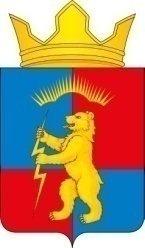 Р А С П О Р Я Ж Е Н И ЕАДМИНИСТРАЦИИ                                                                   МУНИЦИПАЛЬНОГО ОБРАЗОВАНИЯ                                                    СЕЛЬСКОЕ ПОСЕЛЕНИЕ ЗАРЕЧЕНСК                                 КАНДАЛАКШСКОГО РАЙОНАОт  05.03.2024 года                                                                                    №  8Об утверждении должностных                                                                                       инструкций членов контрактной                                                                                                 службы           В соответствии с частью 3 статьи 38 Федерального закона от 5 апреля 2013 года № 44-ФЗ «О контрактной системе в сфере закупок товаров, работ, услуг для обеспечения государственных и муниципальных нужд»:1.Утвердить прилагаемую должностную инструкцию руководителя контрактной службы администрации муниципального образования  сельское поселение Зареченск Кандалакшского района  в соответствии с Приложением № 1.2.Утвердить прилагаемую должностную инструкцию работников контрактной службы администрации муниципального образования  сельское поселение Зареченск Кандалакшского района в соответствии с Приложением № 2.3. Настоящее  распоряжение  вступает в силу с момента подписания.4. Контроль за исполнением настоящего распоряжения оставляю за собой.И.о. главы администрации                                       Е.В.ГлазковаПриложение 1                                                                                                                                                   к распоряжению администрации                                                                                              муниципального образования                                                                                                               сельское поселение Зареченск                                                                                                    Кандалакшского района                                                                                                                                         от 05 марта 2024 года № 8УТВЕРЖДАЮ:                                                                                                                                                                  И.о.главы администрации                                                                                          _____________________Е.В.Глазкова                                                                                                                                 «05» марта 2024 ДОЛЖНОСТНАЯ ИНСТРУКЦИЯруководителя контрактной службы администрации муниципального образования сельское поселение Зареченск Кандалакшского района1. Общие положения1.1. На должность руководителя контрактной службы назначается лицо, имеющее:1) высшее образование (специалитет, магистратура), дополнительное                           профессиональное образование по программам повышения квалификации или программам профессиональной переподготовки в сфере закупок;2) стаж работы в сфере закупок не менее 4 лет.1.2. Руководитель контрактной службы должен знать:1) требования законодательства Российской Федерации и нормативных правовыхактов, регулирующих деятельность в сфере закупок;2) основы гражданского, бюджетного, земельного, трудового и административногозаконодательства в части применения к закупкам;3) основы антимонопольного законодательства;4) экономические основы ценообразования;5) основы бухгалтерского учета в части применения к закупкам;6) основы статистики в части применения к закупкам;7) особенности ценообразования на рынке (по направлениям);8) особенности составления закупочной документации;9) порядок установления ценообразующих факторов и выявления качественныххарактеристик, влияющих на стоимость товаров, работ, услуг (по направлениям);10) правоприменительную практику в сфере логистики и закупочной деятельности;11) методологию проведения:- проверки (экспертизы) закупочной процедуры и документации;- экспертизы соответствия результатов, предусмотренных контрактом, условиямконтракта;12) порядок составления документа в виде заключения по результатам проверки(экспертизы) закупочной процедуры и документации;13) особенности подготовки документов для претензионной работы;14) этику делового общения и правила ведения переговоров;15) дисциплину труда;16) Правила внутреннего трудового распорядка;17) требования охраны труда и правила пожарной безопасности;1.3. Руководитель контрактной службы должен уметь:1) использовать вычислительную и иную вспомогательную технику, средства связи икоммуникаций;2) вести переговоры, анализировать данные о ходе исполнения обязательств;3) организовывать и проводить процедуры привлечения экспертов, экспертныхорганизаций;4) производить проверку соответствия фактов и данных при предоставлении(предъявлении) результатов, предусмотренных контрактом, условиям контракта;5) применять меры ответственности и совершать иные действия в случае нарушенияпоставщиком (подрядчиком, исполнителем) условий контракта;6) привлекать сторонних экспертов или экспертные организации для экспертизы(проверки) соответствия результатов, предусмотренных контрактом, условиям контракта;7) составлять и оформлять по результатам проверки документы;8) осуществлять контроль повышения профессионального уровня работниковконтрактной службы.9) проводить аттестацию работников контрактной службы или оценку ихпрофессионального уровня.1.4. Руководитель контрактной службы в своей деятельности руководствуется:1) Федеральным законом от 05.04.2013 N 44-ФЗ "О контрактной системе в сферезакупок товаров, работ, услуг для обеспечения государственных и муниципальных нужд",Федеральным законом от 18.07.2011 N 223-ФЗ "О закупках товаров, работ, услуг отдельнымивидами юридических лиц", Федеральным законом от 05.04.2013 № 44-ФЗ «О контрактнойсистеме в сфере закупок товаров, работ, услуг для обеспечения государственных имуниципальных нужд»;2) Уставом муниципального образования сельское поселение Зареченск Кандалакшского района;3) Положением  о контрактной службе администрации муниципального образования сельское поселение Зареченск Кандалакшского района;4) настоящей должностной инструкцией;5) правилами внутреннего трудового распорядка.2. Трудовые функции2.1. Экспертиза результатов закупок, приемка контракта:1) проверка соблюдения условий контракта;2) проверка качества представленных товаров, работ, услуг.2.1.1. В рамках трудовой функции проверка соблюдения условий контракта:1) получает информацию о ходе исполнения обязательств поставщика (подрядчика,исполнителя), в том числе о сложностях, возникающих при исполнении контракта;2) осуществляет проверку на достоверность полученной информации о ходеисполнения обязательств поставщика (подрядчика, исполнителя), в том числе о сложностях, возникающих при исполнении контракта;3) осуществляет организацию процедуры приемки отдельных этапов исполненияконтракта и создание приемочной комиссии;4) привлекает экспертов, экспертные организации к проведению экспертизыпоставленного товара, выполненной работы или оказанной услуги;5) взаимодействует с поставщиком (подрядчиком, исполнителем) при изменении,расторжении контракта;6) применяет меры ответственности и совершает иные действия в случае нарушенияпоставщиком (подрядчиком, исполнителем) условий контракта, в том числе организовывает  включение в реестр недобросовестных поставщиков.2.1.2. В рамках трудовой функции проверка качества представленных товаров, работ,услуг:1) осуществляет проверку соответствия результатов, предусмотренных контрактом,условиям контракта;2) осуществляет проверку соответствия фактов и данных при предоставлении(предъявлении) результатов, предусмотренных контрактом, условиям контракта;3) организовывает процедуры приемки поставленного товара, выполненной работы (еерезультатов), оказанной услуги и создает приемочную комиссию;4) привлекает сторонних экспертов или экспертные организации для экспертизы(проверки) соответствия результатов, предусмотренных контрактом, условиям контракта;5) осуществляет подготовку материалов для рассмотрения дел об обжалованиидействий (бездействия) заказчика и для выполнения претензионной работы;6) составляет и оформляет по результатам проверки документы.2.2. Руководство подчиненными работниками;2.2.1. В рамках трудовой функции руководство подчиненными работниками:1) распределяет трудовые функции, служебные задания между подчиненнымиработниками и осуществляет контроль за их выполнением;2) оказывает подчиненным работникам консультативную поддержку, дает разъясненияи указания в рамках выполнения трудовых функций подчиненными работниками;3) обеспечивает в отношении подчиненных работников соблюдение трудовогозаконодательства и законодательства об охране труда, создание условий труда, отвечающих установленным требованиям;4) разрешает конфликтные ситуации между подчиненными работниками.3. Должностные обязанностиРуководитель контрактной службы исполняет следующие обязанности:3.1.Общее руководство контрактной службой администрации муниципального образования сельское поселение Зареченск Кандалакшского района;3.2. Участие в утверждении требований к закупаемым заказчиком отдельным видамтоваров, работ, услуг и (или) нормативным затратам на обеспечение функций администрации муниципального образования сельское поселение Зареченск Кандалакшского района;3.3. Планирование процедур определения поставщика.3.4. Организация в случае необходимости консультаций с поставщиками и участие втаких консультациях в целях определения состояния конкурентной среды насоответствующих рынках товаров, работ, услуг, определения наилучших технологий.3.5. Контроль над разработкой и утверждением плана закупок, плана-графика, принеобходимости - подготовкой изменений в такие планы.3.6. Организация и проведение процедур определения поставщика.3.7. Контроль над разработкой и утверждением извещения, документации о закупке,подготовкой и направлением приглашений принять участие в определении поставщиковзакрытыми способами.3.8. Назначение работников контрактной службы, участвующих в заседаниях комиссиипо осуществлению закупок.3.9. Организация обязательного общественного обсуждения закупки, по результатамкоторого при необходимости осуществляется подготовка изменений для внесения в планызакупок, планы-графики, документацию о закупках или обеспечивается отмена закупки.3.10. Контроль над осуществлением уплаты денежных сумм по банковской гарантии вслучаях, предусмотренных Законом о контрактной системе.3.11. Участие в рассмотрении дел об обжаловании результатов определенияпоставщиков и осуществлении подготовки материалов для выполнения претензионно-исковой работы.3.12. Организация проведения экспертизы поставленного товара, результатоввыполненной работы, оказанной услуги, а также отдельных этапов исполнения контракта.3.2. При исполнении своих должностных обязанностей руководитель контрактнойслужбы должен соблюдать следующие этические нормы:1) соблюдать конфиденциальность информации;2) соблюдать этику делового общения;3) занимать активную позицию в борьбе с профессиональной недобросовестностью;4) не разглашать материалы рабочих исследований;5) не создавать конфликтные ситуации на рабочем месте;6) не совершать действий, которые дискредитируют профессию и репутацию коллег;7) не допускать клевету и распространение сведений, порочащих иные организации иколлег.4. ПраваРуководитель контрактной службы имеет право:4.1. Выпускать обязательные для исполнения работниками контрактной службыраспоряжения.4.2. Запрашивать разъяснения и уточнения по данным поручениям, выданнымзаданиям.4.3. Запрашивать и получать от других работников организации необходимуюинформацию, документы, необходимые для исполнения поручения.4.4. Привлекать к решению поставленных перед контрактной службой задачработников других подразделений.4.5. Разрабатывать предложения по повышению профессионального уровня работниковконтрактной службы.4.6. Организовывать аттестации работников контрактной службы или оценкиквалификации их профессионального уровня.4.7 Поощрять работников контрактной службы, а также применять к ним мерыдисциплинарной ответственности5. Ответственность5.1. Руководитель контрактной службы привлекается к ответственности:- за ненадлежащее исполнение или неисполнение своих должностных обязанностей,предусмотренных настоящей должностной инструкцией, - в порядке, установленном действующим трудовым законодательством Российской Федерации, законодательством всфере закупок;- за правонарушения и преступления, совершенные в процессе своей трудовойдеятельности, - в порядке, установленном действующим административным и уголовнымзаконодательством Российской Федерации;- за причинение ущерба организации - в порядке, установленном действующимтрудовым законодательством Российской Федерации.И.о. главы администрациимуниципального образования  сельское поселение Зареченск Кандалакшского района ____________________Е.В.Глазкова«05» марта 2024 г.С инструкцией ознакомлен(а):____________________ Е.В.Глазкова«05»  марта 2024 г.Приложение 2к распоряжению администрации                                                                                              муниципального образования                                                                                                               сельское поселение Зареченск                                                                                                    Кандалакшского района                                                                                                                                         от 05 марта 2024 года № 8УТВЕРЖДАЮ:                                                                                                                                                                  И.о.главы администрации                                                                                          _____________________Е.В.Глазкова                                                                                                                                 «05» марта 2024 ДОЛЖНОСТНАЯ ИНСТРУКЦИЯработников контрактной службы администрации муниципального образования  сельское поселение Зареченск Кандалакшского района1. Общие положения1.1. На должность работников контрактной службы принимается лица, имеющее:1) высшее образование (специалитет, магистратура), дополнительное          профессиональное образование по программам повышения квалификации или программам профессиональной переподготовки в сфере закупок;2) стаж работы в сфере закупок не менее 3 лет.1.2. Работники  контрактной службы  должны знать:1) требования законодательства Российской Федерации и нормативных правовыхактов, регулирующих деятельность в сфере закупок;2) основы гражданского, бюджетного, земельного, трудового и административногозаконодательства в части применения к закупкам;3) основы антимонопольного законодательства;4) экономические основы ценообразования;5) основы бухгалтерского учета в части применения к закупкам;6) основы статистики в части применения к закупкам;7) особенности ценообразования на рынке (по направлениям);8) особенности составления закупочной документации;9) порядок установления ценообразующих факторов и выявления качественныххарактеристик, влияющих на стоимость товаров, работ, услуг (по направлениям);10) правоприменительную практику в сфере логистики и закупочной деятельности;11) методологию проведения:- проверки (экспертизы) закупочной процедуры и документации;- экспертизы соответствия результатов, предусмотренных контрактом, условиямконтракта; 12) порядок составления документа в виде заключения по результатам проверки(экспертизы) закупочной процедуры и документации;13) особенности подготовки документов для претензионной работы;14) этику делового общения и правила ведения переговоров;15) дисциплину труда;16) Правила внутреннего трудового распорядка;17) требования охраны труда и правила пожарной безопасности;1.3. Работники контрактной службы  должны уметь:1) использовать вычислительную и иную вспомогательную технику, средства связи икоммуникаций;2) вести переговоры, анализировать данные о ходе исполнения обязательств;3) организовывать и проводить процедуры привлечения экспертов, экспертныхорганизаций;4) производить проверку соответствия фактов и данных при предоставлении(предъявлении) результатов, предусмотренных контрактом, условиям контракта;5) применять меры ответственности и совершать иные действия в случае нарушенияпоставщиком (подрядчиком, исполнителем) условий контракта;6) привлекать сторонних экспертов или экспертные организации для экспертизы(проверки) соответствия результатов, предусмотренных контрактом, условиям контракта;7) составлять и оформлять по результатам проверки документы;1.4. Работники контрактной службы  в своей деятельности руководствуются:1) Федеральным законом от 05.04.2013 N 44-ФЗ "О контрактной системе в сферезакупок товаров, работ, услуг для обеспечения государственных и муниципальных нужд",Федеральным законом от 18.07.2011 N 223-ФЗ "О закупках товаров, работ, услуг отдельными видами юридических лиц", Федеральным законом от 05.04.2013 № 44-ФЗ «О контрактной системе в сфере закупок товаров, работ, услуг для обеспечения государственных и муниципальных нужд»;2) Уставом муниципального образования сельское поселение Зареченск Кандалакшского района;3) Положением  о контрактной службе администрации муниципального образования сельское поселение Зареченск Кандалакшского района;4) настоящей должностной инструкцией;5) правилами внутреннего трудового распорядка.1.5. Работники контрактной службы подчиняются непосредственно руководителю контрактной службы администрации муниципального образования сельское поселение Зареченск Кандалакшского района;2. Трудовые функции2.1. Подготовка к проведению определений поставщиков (подрядчиков, исполнителей)конкурентными способами.2.2. Обеспечение проведения определений поставщиков (подрядчиков, исполнителей)конкурентными способами.2.3. Организация заключения контракта по итогам определения поставщика(подрядчика, исполнителя) конкурентным способом и контракта с единственнымпоставщиком (подрядчиком, исполнителем).3. Должностные обязанности3.1. При подготовке к проведению процедур определения поставщиков (подрядчиков,исполнителей) работники контрактной службы  выполняют следующие обязанности:1) выбирают способ определения поставщика (подрядчика, исполнителя) в соответствиис планом-графиком;2) уточняют начальную (максимальную) цену контракта, цену контракта, заключаемогос единственным поставщиком (подрядчиком, исполнителем), проверяет правильность иактуальность ее обоснования;3) подготавливают извещения, документацию о закупках (за исключением описанияобъекта закупки), проекты контрактов, приглашения принять участие в определениипоставщиков (подрядчиков, исполнителей) закрытыми способами, иные документы,необходимые для осуществления закупок, а также изменения в извещениях, документации о закупках;4) организуют подготовку описания объекта закупки в извещениях о проведениизапросов котировок, документации об иных закупках, привлекая по согласованию сруководителем контрактной службы сотрудников, имеющих необходимые знания;5) разрабатывают проекты контрактов заказчика;6) обеспечивают осуществление закупки в случаях, предусмотренных планом-графиком, у субъектов малого предпринимательства, социально ориентированныхнекоммерческих организаций, устанавливает требование о привлечении к исполнениюконтракта субподрядчиков, соисполнителей из числа указанных субъектов;7) обеспечивают по решению руководителя контрактной службы привлечение на основеконтракта специализированной организации для выполнения отдельных функций поопределению поставщика;8) привлекают по решению руководителя контрактной службы экспертов, экспертныеорганизации.3.2. При проведении процедур определения поставщиков (подрядчиков, исполнителей)конкурентными способами работники  контрактной службы:1) размещают в единой информационной системе извещения об осуществлении закупок,документацию о закупках и проекты контрактов, протоколы, предусмотренныезаконодательством о контрактной системе в сфере закупок;2) публикуют по решению руководителя контрактной службы извещение обосуществлении закупок в средствах массовой информации или размещает это извещение на иных сайтах в сети Интернет;3) подготавливают и направляет в письменной форме или в форме электронногодокумента разъяснения в отношении положений документации о закупке;4) обеспечивают сохранность конвертов с заявками на участие в закупках,защищенность заявок, поданных в форме электронных документов;5) предоставляют возможность всем участникам закупки, подавшим заявки на участие взакупке, или их представителям присутствовать при вскрытии конвертов с заявками и (или) открытии доступа к заявкам, поданным в форме электронных документов;6) создают возможность в режиме реального времени получать информацию оботкрытии доступа к поданным в форме электронных документов заявкам на участие взакупке;7) организуют ведение аудиозаписи вскрытия конвертов с заявками на участие взакупках и (или) открытия доступа к заявкам, поданным в форме электронных документов;8) обеспечивают деятельность комиссий по осуществлению закупок, в том числепроверку соответствия участников установленным требованиям;9) обеспечивают предоставление учреждениям и предприятиям уголовно-исполнительной системы, организациям инвалидов преимущества в отношении предлагаемой ими цены контракта;10) подготавливают протоколы заседаний комиссий по осуществлению закупок наосновании решений, принятых их членами;11) обеспечивают хранение заявок на участие в закупках и всех документов,оформляемых при определении поставщиков (подрядчиков, исполнителей), а такжеаудиозаписей процедур.3.3. При заключении контрактов работники контрактной службы:1) обеспечивают заключение контрактов;2) организуют направление в уполномоченный орган информации и документов,которые необходимы для включения в реестр контрактов, заключенных заказчиками,информации о заключенных контрактах;3) организуют направление в уполномоченный орган информации и документов,которые необходимы для включения в реестр недобросовестных поставщиков (подрядчиков, исполнителей) информации об участниках закупок, уклонившихся от заключения контрактов;4) уточняют цену контракта, заключаемого с поставщиком (подрядчиком,исполнителем);5) обосновывают в документальном отчете невозможность или нецелесообразностьиспользовать иные способы определения поставщика (подрядчика, исполнителя), а такжецену и иные существенные условия контракта с единственным поставщиком (подрядчиком, исполнителем);6) осуществляют проверку банковских гарантий, поступивших в качестве обеспеченияисполнения контрактов;7) контролируют поступление денежных средств в обеспечение исполнения контрактов;8) информируют лицо, предоставившее банковскую гарантию, об отказе в ее принятии суказанием причин, которые послужили основанием для отказа.3.4. Работники  контрактной службы  выполняют и иные обязанности:1) подготавливают при необходимости предложения о внесении изменений в план-график закупок;2) информируют руководителя контрактной службы о необходимости получитьсертификаты усиленных электронных подписей для работы в единой информационнойсистеме и электронных площадках;3) передают сотруднику, на которого возложена обязанность контролироватьисполнение контрактов, их копии со всеми приложениями;4) представляют руководителю контрактной службы отчеты (месячные, квартальные игодовые) о результатах своей деятельности;5) передает в администрацию муниципального образования сельское поселение Зареченск Кандалакшского района подписанные контракты, информацию о необходимости возвратить участникам закупок суммы, перечисленные в обеспечение заявок на участие.4. Права4.1. Работники контрактной службы  имеют право:1) участвовать в обсуждении проектов решений руководства организации;2) привлекать к решению поставленных перед ним задач других сотрудников посогласованию с руководителем контрактной службы;3) запрашивать у сотрудников контрактной службы и других структурныхподразделений и получать от них необходимую информацию, документы;4) участвовать в обсуждении вопросов, касающихся исполняемых должностныхобязанностей.5. Ответственность5.1. Работники контрактной службы  за допущенные нарушения законодательства,ненадлежащее исполнение обязанностей может быть привлечен к дисциплинарной,административной и уголовной ответственности.5.2. Работники  контрактной службы  несут материальную ответственность заущерб, причиненный в результате его неправомерных действий.И.о. главы администрациимуниципального образования  сельское поселение Зареченск Кандалакшского района ____________________Е.В.ГлазковаС инструкцией ознакомлен(ы):_______________________ Н.В.Егорова                                                     _______________________А.В.Осипова«05»  марта  2024 г.